Publicado en Ciudad de México el 19/06/2024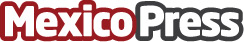 Iberdrola México lanza DestElla, un programa para empoderar a las mujeres a través del deporteCon esta iniciativa, Iberdrola México se suma a la apuesta global del Grupo por el deporte femenino desde 2016, que actualmente apoya a más de 800,000 mujeres. En su primera fase, DestElla beneficiará la rama femenil del rugby, gracias a un acuerdo de colaboración firmado con la Federación de esta disciplinaDatos de contacto:Comunicación CorporativaIberdrola México 55 8503 4600Nota de prensa publicada en: https://www.mexicopress.com.mx/iberdrola-mexico-lanza-destella-un-programa Categorías: Nacional Fútbol Solidaridad y cooperación Otros deportes Ciudad de México Sector Energético http://www.mexicopress.com.mx